PROBLEMATIKA HUKUM ANTARA PENYIDIK POLRI DAN JAKSA PENUNTUT UMUM PADA TAHAP PRAPENUNTUTAN KASUS BAHAN BAKAR MINYAK (STUDI DI POLRES KONSEL DAN KEJAKSAAN NEGERI ANDOOLO)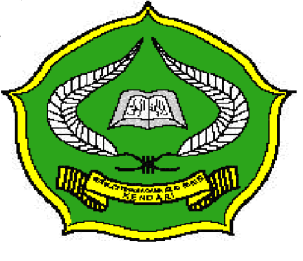 S K R I P S IDiajukan untuk Mencapai Gelar Sarjana Hukum Islampada Program Studi Al-Ahwal Al-SyakhshiyyahOLEHWAHDI ARIATNO     NIM 1002 01 01 010JURUSAN SYARIAH DAN EKONOMI ISLAM SEKOLAH TINGGI AGAMA ISLAM NEGERISULTAN QAIMUDDIN KENDARI2014